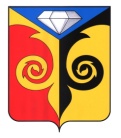 СОВЕТ ДЕПУТАТОВ  КУСИНСКОГО ГОРОДСКОГО ПОСЕЛЕНИЯЧелябинской областиРЕШЕНИЕот  26.10.2016 г. № 51г. КусаО приостановлении действия абзацаПервого пункта 1 статьи 21 Положения о бюджетном процессев  Кусинском городском поселении        Руководствуясь Бюджетным кодексом, Законом Челябинской области от 27.09.2007 № 205-ЗО «О бюджетном процессе в Челябинской области» (в редакции Законов Челябинской области от 05.05.2015 № 163-ЗО, от 03.03.2016 № 319-ЗО, от 30.05.2016 № 352-ЗО, 24.08.2016  № 384-ЗО), статьей 18 Устава Кусинского городского поселения,         1. Приостановить до 1 января 2017 года действие абзаца первого         пункта 1 статьи 21 Положения о бюджетном процессе в Кусинском городском поселении, утвержденного решением Собрания депутатов Кусинского городского поселения от 27.09.2011 № 49 (с изменениями, изложенными в решениях Совета депутатов от 26.11.2013 № 55, от 24.08.2016 № 40).2. Установить, что в 2016 году Глава Кусинского городского поселения представляет на рассмотрение  Совета депутатов Кусинского городского поселения  проект решения о бюджете Кусинского городского поселения  на 2017 год и плановый период 2018 и 2019 годов  не позднее 5 декабря 2016 года.         3.  Настоящее решение подлежит официальному обнародованию                  на информационных стендах и вступает в силу после дня официального обнародования.        4. Направить данное решение Главе Кусинского городского поселения для ознакомления.Председатель  Совета   депутатовКусинского городского поселения                                               Е.Э. Юшкова